 МБАЛ „Д-Р ДИМИТЪР ПАВЛОВИЧ“ ЕООД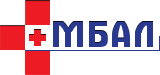 гр. Свищов, ул. „Петър Ангелов“ № 18, тел. 0631/69333, e-mail: info@mbal-svishtov.bgЗ А П О В Е Д№ РД-11-10/11.01.2022 г.На основание чл. 69 от Закона за лечебните заведения, във връзка с чл. 67 ал. 1 от Наредба за реда за придобиване, управление и разпореждане със собствеността на Община Свищов,				     Н А Р Е Ж Д А М:Откривам процедура по провеждане на публичен търг с тайно наддаване, с предмет: „Отдаване под наем за временно и възмездно ползване на самостоятелно помещение (кабинет № С-2) – стая, с площ 16 кв.м, в сградата на МБАЛ „ Д-р Димитър Павлович” ЕООД, намираща се в западен коридор до централен вход, за срок от 2 (две) години”.Търгът се провежда по реда на чл. 66 и следващите от НРПУРСОС с тайно наддаване.Утвърждавам тръжна документация.Начална обща тръжна цена на обекта е 75,00 (седемдесет и пет лв., 00 ст.) лв. на месец без включен ДДС.Тръжните документи са безплатни и могат да се изтеглят от сайта на лечебното заведение  www.mbal-svishtov.bg.Тръжните документи се подават до 16.30 ч. на предхождащия търга работен ден в деловодството на лечебното заведение. Ценовото предложение за месечен наем се представя в запечатан плик в деня на търга, пред комисията по провеждането му.Търгът ще се проведе на 03.02.2022 г. (четвъртък) в сградата на МБАЛ „ Д-р Д. Павлович“ ЕООД, в кабинет на управителя, ул. „Петър Ангелов” №18, с начален час 10.30 ч.Размерът на депозита за участие в търга е 15,00 (петнадесет лв., 00 ст.) лева. Същият се внася по сметка BG80SOMB91301036771001, BIC код на банката SOMBBGSF или на касата на лечебното заведение до 16.30 ч. на работния ден, предхождащ търга.Оглед на обектите се извършва всеки работен ден от 17.01.2022 г. до 02.02.2022 г. (от 09.00 ч. до 12.00 ч.).	Настоящата заповед да се публикува в един местен вестник, да се обяви на местата за обявяване на заповеди в сградите на „МБАЛ Д-р Д. Павлович“ ЕООД и Община Свищов, и на сайта на лечебното заведение.ИЛИЯН ВЕНКОВуправител на мбал „Д-р Димитър Павлович“ ЕООД(ЗА УПРАВИТЕЛ д-р Иван Дадов, съгл. Заповед № РД-11-1/04.01.2022 г.)